Publicado en Madrid el 04/03/2021 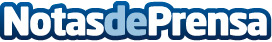 El bienestar de los trabajadores empieza por ofrecerles la mejor ropa laboral, sugiere Azules de VergaraLa ropa de trabajo es esencial en distintos sectores para un desempeño de la función establecida con total garantía de bienestar, comodidad y, sobre todo, seguridad, apuntan los expertos de Azules de Vergara, líderes en la venta de las prendas más sofisticadas para este cometidoDatos de contacto:Azules de Vergara914 48 78 10Nota de prensa publicada en: https://www.notasdeprensa.es/el-bienestar-de-los-trabajadores-empieza-por Categorias: Nacional Moda Recursos humanos Consumo http://www.notasdeprensa.es